Tier 1-Health Status and OutcomesExported from METEOR(AIHW's Metadata Online Registry)© Australian Institute of Health and Welfare 2024This product, excluding the AIHW logo, Commonwealth Coat of Arms and any material owned by a third party or protected by a trademark, has been released under a Creative Commons BY 4.0 (CC BY 4.0) licence. Excluded material owned by third parties may include, for example, design and layout, images obtained under licence from third parties and signatures. We have made all reasonable efforts to identify and label material owned by third parties.You may distribute, remix and build on this website’s material but must attribute the AIHW as the copyright holder, in line with our attribution policy. The full terms and conditions of this licence are available at https://creativecommons.org/licenses/by/4.0/.Enquiries relating to copyright should be addressed to info@aihw.gov.au.Enquiries or comments on the METEOR metadata or download should be directed to the METEOR team at meteor@aihw.gov.au.Aboriginal and Torres Strait Islander Health Performance Framework "> 
Tier 1-Health Status and Outcomes
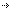 Tier 1-Health Status and OutcomesDimensions
of this frameworkIndigenous, Standard 17/11/2019DeathsIndicators in this framework
        • National Indigenous Reform Agreement: P02-Mortality rate (and excess deaths) by leading causes, 2010
       
        Community Services (retired), Superseded 04/04/2011
        • National Indigenous Reform Agreement: P09a-Child under 5 mortality rate (and excess deaths) (AIHW Data), 2010
       
        Community Services (retired), Superseded 04/04/2011
        • National Indigenous Reform Agreement: P09b-Child under 5 mortality rate (and excess deaths) (ABS Data), 2010
       
        Community Services (retired), Superseded 04/04/2011
        • National Indigenous Reform Agreement: P10-Mortality rates (and excess deaths) for children under 5 by leading causes, 2010
       
        Community Services (retired), Superseded 04/04/2011
        • National Indigenous Reform Agreement: PI 02-Mortality rate (and excess deaths) by leading causes, 2011
       
        Indigenous, Superseded 01/07/2012
        • National Indigenous Reform Agreement: PI 09a-Child under 5 mortality rate (and excess deaths) (AIHW Data), 2011
       
        Indigenous, Superseded 01/07/2012
        • National Indigenous Reform Agreement: PI 09b-Child under 5 mortality rate (and excess deaths) (ABS Data), 2011
       
        Indigenous, Superseded 01/07/2012
        • National Indigenous Reform Agreement: PI 10-Mortality rates (and excess deaths) by leading causes for children under 5, 2011
       
        Indigenous, Superseded 01/07/2012
        • National Indigenous Reform Agreement: PI 02-Mortality rate (and excess deaths) by leading causes, 2012
       
        Indigenous, Superseded 13/06/2013
        • National Indigenous Reform Agreement: PI 09-Child under 5 mortality rate (and excess deaths), 2012
       
        Indigenous, Superseded 13/06/2013
        • National Indigenous Reform Agreement: PI 10-Mortality rates (and excess deaths) by leading causes for children under 5, 2012
       
        Indigenous, Superseded 13/06/2013
        • National Indigenous Reform Agreement: PI 06-Under five mortality rate by leading cause, 2013
       
        Indigenous, Superseded 13/12/2013
        • National Indigenous Reform Agreement: PI 02-Mortality rate by leading causes, 2013
       
        Indigenous, Superseded 13/12/2013
        • National Indigenous Reform Agreement: PI 06-Under five mortality rate by leading cause, 2014
       
        Indigenous, Superseded 24/11/2014
        • National Indigenous Reform Agreement: PI 02-Mortality rate by leading causes, 2014
       
        Indigenous, Superseded 24/11/2014
        • National Indigenous Reform Agreement: PI 02-Mortality rate by leading causes, 2015
       
        Indigenous, Superseded 18/11/2015
        • National Indigenous Reform Agreement: PI 06-Under five mortality rate by leading cause, 2015
       
        Indigenous, Superseded 18/11/2015
        • National Indigenous Reform Agreement: PI 02—Mortality rate by leading causes, 2016
       
        Indigenous, Superseded 01/07/2016
        • National Indigenous Reform Agreement: PI 06—Under five mortality rate by leading cause, 2016
       
        Indigenous, Superseded 01/07/2016
        • National Indigenous Reform Agreement: PI 02—Mortality rate by leading causes, 2017
       
        Indigenous, Superseded 06/06/2017
        • National Indigenous Reform Agreement: PI 06—Under five mortality rate by leading cause, 2017
       
        Indigenous, Superseded 06/06/2017
        • National Indigenous Reform Agreement: PI 02-Mortality rate by leading causes, 2018
       
        Indigenous, Superseded 31/07/2018
        • National Indigenous Reform Agreement: PI 06-Under five mortality rate by leading cause, 2018
       
        Indigenous, Superseded 31/07/2018
        • National Indigenous Reform Agreement: PI 06-Under five mortality rate by leading cause, 2019
       
        Indigenous, Superseded 17/11/2019
        • National Indigenous Reform Agreement: PI 02-Mortality rate by leading causes, 2019
       
        Indigenous, Superseded 17/11/2019
        • National Indigenous Reform Agreement: PI 06-Under five mortality rate by leading cause, 2020
       
        Indigenous, Standard 17/11/2019
        • National Indigenous Reform Agreement: PI 02-Mortality rate by leading causes, 2020
       
        Indigenous, Superseded 14/07/2021Health ConditionsIndicators in this framework
        • National Indigenous Reform Agreement: P03-Hospitalisation rates by principal diagnosis, 2010
       
        Community Services (retired), Superseded 04/04/2011
        • National Indigenous Reform Agreement: P11-Child under 5 hospitalisation rates by principal diagnosis, 2010
       
        Community Services (retired), Superseded 04/04/2011
        • National Indigenous Reform Agreement: P12-Proportion of babies born of low birth weight, 2010
       
        Community Services (retired), Superseded 04/04/2011
        • National Indigenous Reform Agreement: PI 03-Hospitalisation rates by principal diagnosis, 2011
       
        Indigenous, Superseded 01/07/2012
        • National Indigenous Reform Agreement: PI 11-Child under 5 hospitalisation rates by principal diagnosis, 2011
       
        Indigenous, Superseded 01/07/2012
        • National Indigenous Reform Agreement: PI 12-Proportion of babies born of low birth weight, 2011
       
        Indigenous, Superseded 01/07/2012
        • Indigenous primary health care: PI02a-Number of Indigenous babies born within the previous 12 months whose birth weight results were low, normal or high, 2013
       
        Health!, Superseded 21/11/2013
       
        Indigenous, Superseded 21/11/2013
        • Indigenous primary health care: PI02b-Proportion of Indigenous babies born within the previous 12 months whose birth weight results were low, normal or high, 2013
       
        Health!, Superseded 21/11/2013
       
        Indigenous, Superseded 21/11/2013
        • Indigenous primary health care: PI01a-Number of Indigenous babies born within the previous 12 months whose birth weight has been recorded, 2013
       
        Health!, Superseded 21/11/2013
       
        Indigenous, Superseded 21/11/2013
        • Indigenous primary health care: PI01b-Proportion of Indigenous babies born within the previous 12 months whose birth weight has been recorded, 2013
       
        Health!, Superseded 21/11/2013
       
        Indigenous, Superseded 21/11/2013
        • Indigenous primary health care: PI01a-Number of Indigenous babies born within the previous 12 months whose birth weight has been recorded, 2012
       
        Health!, Superseded 22/02/2012
        • Indigenous primary health care: PI01b-Proportion of Indigenous babies born within the previous 12 months whose birth weight has been recorded, 2012
       
        Health!, Superseded 23/02/2012
        • National Indigenous Reform Agreement: PI 11-Child under 5 hospitalisation rates by principal diagnosis, 2012
       
        Indigenous, Superseded 13/06/2013
        • National Indigenous Reform Agreement: PI 12-Proportion of babies born of low birth weight, 2012
       
        Indigenous, Superseded 13/06/2013
        • National Indigenous Reform Agreement: PI 03-Hospitalisation rates by principal diagnosis, 2012
       
        Indigenous, Superseded 13/06/2013
        • National Indigenous Reform Agreement: PI 07-Proportion of babies born of low birth weight, 2013
       
        Indigenous, Superseded 13/12/2013
        • Indigenous primary health care: PI01a-Number of Indigenous babies born within the previous 12 months whose birth weight has been recorded, 2014
       
        Health!, Superseded 13/03/2015
       
        Indigenous, Superseded 13/03/2015
        • Indigenous primary health care: PI01b-Proportion of Indigenous babies born within the previous 12 months whose birth weight has been recorded, 2014
       
        Health!, Superseded 13/03/2015
       
        Indigenous, Superseded 13/03/2015
        • Indigenous primary health care: PI02a-Number of Indigenous babies born within the previous 12 months whose birth weight results were low, normal or high, 2014
       
        Health!, Superseded 13/03/2015
       
        Indigenous, Superseded 13/03/2015
        • Indigenous primary health care: PI02b-Proportion of Indigenous babies born within the previous 12 months whose birth weight results were low, normal or high, 2014
       
        Health!, Superseded 13/03/2015
       
        Indigenous, Superseded 13/03/2015
        • National Indigenous Reform Agreement: PI 07-Proportion of babies born of low birth weight, 2014
       
        Indigenous, Superseded 24/11/2014
        • Indigenous primary health care: PI01a-Number of Indigenous babies born within the previous 12 months whose birth weight has been recorded, 2015
       
        Health!, Superseded 05/10/2016
       
        Indigenous, Superseded 20/01/2017
        • National Indigenous Reform Agreement: PI 07-Proportion of babies born of low birth weight, 2015
       
        Indigenous, Superseded 18/11/2015
        • Indigenous primary health care: PI02b-Proportion of Indigenous babies born within the previous 12 months whose birth weight results were low, normal or high, 2015
       
        Health!, Superseded 05/10/2016
       
        Indigenous, Superseded 20/01/2017
        • Indigenous primary health care: PI02a-Number of Indigenous babies born within the previous 12 months whose birth weight results were low, normal or high, 2015
       
        Health!, Superseded 05/10/2016
       
        Indigenous, Superseded 20/01/2017
        • Indigenous primary health care: PI01b-Proportion of Indigenous babies born within the previous 12 months whose birth weight has been recorded, 2015
       
        Health!, Superseded 05/10/2016
       
        Indigenous, Superseded 20/01/2017
        • National Indigenous Reform Agreement: PI 07—Proportion of babies born of low birthweight, 2016
       
        Indigenous, Superseded 01/07/2016
        • Indigenous primary health care: PI01a-Number of Indigenous babies born within the previous 12 months whose birth weight has been recorded, 2015-2017
       
        Health!, Superseded 25/01/2018
       
        Indigenous, Superseded 27/02/2018
        • Indigenous primary health care: PI01b-Proportion of Indigenous babies born within the previous 12 months whose birth weight has been recorded, 2015-2017
       
        Health!, Superseded 25/01/2018
       
        Indigenous, Superseded 27/02/2018
        • Indigenous primary health care: PI02a-Number of Indigenous babies born within the previous 12 months whose birth weight results were low, normal or high, 2015-2017
       
        Health!, Superseded 25/01/2018
       
        Indigenous, Superseded 27/02/2018
        • Indigenous primary health care: PI02b-Proportion of Indigenous babies born within the previous 12 months whose birth weight results were low, normal or high, 2015-2017
       
        Health!, Superseded 25/01/2018
       
        Indigenous, Superseded 27/02/2018
        • National Indigenous Reform Agreement: PI 07—Proportion of babies born of low birthweight, 2017
       
        Indigenous, Superseded 06/06/2017
        • Indigenous primary health care: PI01a-Number of Indigenous babies born within the previous 12 months whose birth weight has been recorded, 2015-2017
       
        Health!, Superseded 17/10/2018
       
        Indigenous, Superseded 17/10/2018
        • Indigenous primary health care: PI02a-Number of Indigenous babies born within the previous 12 months whose birthweight results were low, normal or high, 2015-2017
       
        Health!, Superseded 17/10/2018
       
        Indigenous, Superseded 17/10/2018
        • Indigenous primary health care: PI02b-Proportion of Indigenous babies born within the previous 12 months whose birthweight results were low, normal or high, 2015-2017
       
        Health!, Superseded 17/10/2018
       
        Indigenous, Superseded 17/10/2018
        • Indigenous primary health care: PI01b-Proportion of Indigenous babies born within the previous 12 months whose birth weight has been recorded, 2015-2017
       
        Health!, Superseded 17/10/2018
       
        Indigenous, Superseded 17/10/2018
        • National Indigenous Reform Agreement: PI 07-Proportion of babies born of low birthweight, 2018
       
        Indigenous, Superseded 31/07/2018
        • Indigenous primary health care: PI01a-Number of Indigenous babies born within the previous 12 months whose birthweight has been recorded, 2018-2019
       
        Health!, Superseded 16/01/2020
       
        Indigenous, Superseded 14/07/2021
        • Indigenous primary health care: PI01b-Proportion of Indigenous babies born within the previous 12 months whose birthweight has been recorded, 2018-2019
       
        Health!, Superseded 16/01/2020
       
        Indigenous, Superseded 14/07/2021
        • Indigenous primary health care: PI02a-Number of Indigenous babies born within the previous 12 months whose birthweight results were low, normal or high, 2018-2019
       
        Health!, Superseded 16/01/2020
       
        Indigenous, Superseded 14/07/2021
        • Indigenous primary health care: PI02b-Proportion of Indigenous babies born within the previous 12 months whose birthweight results were low, normal or high, 2018-2019
       
        Health!, Superseded 16/01/2020
       
        Indigenous, Superseded 14/07/2021
        • National Indigenous Reform Agreement: PI 07-Proportion of babies born of low birthweight, 2019
       
        Indigenous, Superseded 23/08/2019
        • National Indigenous Reform Agreement: PI 07-Proportion of babies born of low birthweight, 2020
       
        Indigenous, Standard 23/08/2019
        • Indigenous-specific primary health care: PI01a-Number of Indigenous babies born within the previous 12 months who have birthweight recorded, December 2020
       
        Indigenous, Standard 14/07/2021
        • Indigenous-specific primary health care: PI01b-Proportion of Indigenous babies born within the previous 12 months who have birthweight recorded, December 2020
       
        Indigenous, Standard 14/07/2021
        • Indigenous-specific primary health care: PI02a-Number of Indigenous babies born within the previous 12 months who have a birthweight result within specified categories, December 2020
       
        Indigenous, Standard 14/07/2021
        • Indigenous-specific primary health care: PI02b-Proportion of Indigenous babies born within the previous 12 months who have a birthweight result within specified categories, December 2020
       
        Indigenous, Standard 14/07/2021
        • Indigenous primary health care: PI01a-Number of Indigenous babies born within the previous 12 months whose birthweight has been recorded, June 2020
       
        Health!, Retired 13/10/2021
       
        Indigenous, Superseded 14/07/2021
        • Indigenous primary health care: PI01b-Proportion of Indigenous babies born within the previous 12 months whose birthweight has been recorded, June 2020
       
        Health!, Retired 13/10/2021
       
        Indigenous, Superseded 14/07/2021
        • Indigenous primary health care: PI02a-Number of Indigenous babies born within the previous 12 months whose birthweight results were low, normal or high, June 2020
       
        Health!, Retired 13/10/2021
       
        Indigenous, Superseded 14/07/2021
        • Indigenous primary health care: PI02b-Proportion of Indigenous babies born within the previous 12 months whose birthweight results were low, normal or high, June 2020
       
        Health!, Retired 13/10/2021
       
        Human FunctionIndigenous, Standard 23/08/2019Life Expectancy & WellbeingIndicators in this framework
        • National Indigenous Reform Agreement: P01-Estimated life expectancy at birth, 2010
       
        Community Services (retired), Superseded 04/04/2011
        • National Indigenous Reform Agreement: PI 01-Estimated life expectancy at birth, 2011
       
        Indigenous, Superseded 01/07/2012
        • National Indigenous Reform Agreement: PI 01-Estimated life expectancy at birth, 2012
       
        Indigenous, Superseded 13/06/2013
        • National Indigenous Reform Agreement: PI 01-Estimated life expectancy at birth, 2013
       
        Indigenous, Superseded 13/12/2013
        • National Indigenous Reform Agreement: PI 01-Estimated life expectancy at birth, 2014
       
        Indigenous, Superseded 24/11/2014
        • National Indigenous Reform Agreement: PI 01-Estimated life expectancy at birth, 2015
       
        Indigenous, Superseded 18/11/2015
        • National Indigenous Reform Agreement: PI 01—Estimated life expectancy at birth, 2016
       
        Indigenous, Superseded 01/07/2016
        • National Indigenous Reform Agreement: PI 01—Estimated life expectancy at birth, 2017
       
        Indigenous, Superseded 06/06/2017
        • National Indigenous Reform Agreement: PI 01-Estimated life expectancy at birth, 2018
       
        Indigenous, Superseded 31/07/2018
        • National Indigenous Reform Agreement: PI 01-Estimated life expectancy at birth, 2019
       
        Indigenous, Superseded 23/08/2019
        • National Indigenous Reform Agreement: PI 01-Estimated life expectancy at birth, 2020
       
        Identifying and definitional attributesIdentifying and definitional attributesItem type:Framework DimensionMETEOR identifier:410646Description:This Tier covers measures of prevalence of health conditions (e.g. circulatory disease, diabetes), human function (e.g. disability), life expectancy and well-being and deaths. This Tier aims to provide an overall indication of current health status and recent trends in the health status of Aboriginal and Torres Strait Islander peoples on a range of health issues. These issues include child and maternal health, chronic diseases, injury, communicable diseases, social and emotional wellbeing and overall health status. Identifying and definitional attributesIdentifying and definitional attributesItem type:Framework DimensionMETEOR identifier:410671Description:Age and/or condition specific mortality rates.Identifying and definitional attributesIdentifying and definitional attributesItem type:Framework DimensionMETEOR identifier:410650Description:Prevalence of disease, disorder, injury or trauma or other health-related states.Identifying and definitional attributesIdentifying and definitional attributesItem type:Framework DimensionMETEOR identifier:410651Description:Alterations to body structure or function (impairment), activities (activity limitation) and participation (restrictions in participation).Identifying and definitional attributesIdentifying and definitional attributesItem type:Framework DimensionMETEOR identifier:410670Description:Broad measures of physical, mental, and social wellbeing of individuals and other derived indicators such as Disability Adjusted Life Expectancy (DALE).